Πληροφορίες: Πρωτ. 	ΚΟΙΝ:	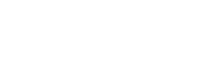 Πίνακας Αποδεκτών: